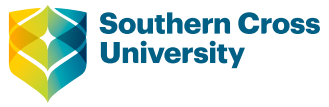 International Pathways Request – Southern Cross University STAFF ONLYSouthern Cross University (SCU) international staff must complete this form, to assess the Feasibility and Quality aspects of proposed pathways and gain approval from the Director of International Relations and relevant Heads of School for development of a formal Agreement and publication in the Credit Search and Calculator.  Approval must be obtained prior to the credit assessment.Section One: SCU staff detailsSection Two: Institution detailsSection Three: Course and pathway details3.1 What type of Pathways would you like to establish? (Please tick one or more of the boxes)  Academic Pathways – an agreement to work together to allow students/graduates who have completed award studies with the institution to gain entry and/or credit for prior learning into a related SCU course  English Language Proficiency Pathways - Please complete the English Language Proficiency Pathways Request Form available from Articulation Information for Organisations - an agreement to work together to allow students/graduates of the Institution’s non-award international foundation year, university preparation or English language course can gain entry into a Southern Cross University course 3.3 What pathways models are proposed?			                       						 Section Four: Strategic and resource detailsSection Five: Accreditation and quality Submit this completed form to pathways@scu.edu.au   If Feasibility and Quality Assurance is approved, you will be notified of the outcome via email as soon as possible. If approved, the institution will be asked to provide the following academic evidence to pathways@scu.edu.au For credit assessment.CRICOS Provider: 01241GOFFICE USE ONLYFeasibility Assessment To be completed by the Vice President (Global) or Director International Relations and the relevant Heads of School or nominee (as per the RPL Procedures – Section 3 – Articulation Clauses 4 and 5 a.)Quality Assurance Assessment To be completed by the Quality Assurance assessor (as per the RPL Procedures – Section 3 – Articulation Clauses 4 and 5 b.)Item #QuestionAnswer1.1Date:DD/MM/YYYY1.2Name and contact details of SCU staff member proposing the pathway:Title: First name: Surname: Position: Email: Phone:Item #QuestionAnswer2.1Institution’s registered name:2.2Institution’s trading name (if different from above):2.3Institution’s acronym:2.4Institution’s corporate structure  (E.g. Government funded institution, Private institution, Trust, Not for profit institution, etc.):2.5Type of institution(E.g. Vocational College, Higher Education Institution, Accrediting or Qualifications Issuing Organisation, etc.):2.6What is the ranking of the institution? (if available):2.7Institution’s head office physical address:Address 1: Address 2: State:                Post Code:         Country: 2.8Institution’s website:2.9Name of the key contact at the institution:Title: First name: Surname: Position: Email: Phone: 2.10Name of the institution’s representative who would sign an Agreement (if different from above):Title: First name: Surname: Position: Email: Phone: 2.11Will an agreement need to be translated into another language?:No*Yes - If yes, what language?:Item #QuestionAnswer3.2Is the institution the awarding institution of the course or is the course licensed through a different institution?(i.e. the award is offered/taught by the institution but is awarded/owned by another institution).Yes - the institution owns/awards the course*No - If no, which institution owns/awards the course?:Name:Address 1: Address 2: State:                Post Code:         Country: Website:a) Type of articulation sought e.g.: 2+2, 3+1b) Institution’s course code, name and durationc) Institution’s major (if applicable)d) Articulating into SCU undergraduate course code, name and locatione) SCU major (if applicable)f) Articulating into SCU postgraduate course code and nameg) Estimated Student numbers per year and year of first intake at SCUh) Do other Aust. Universities have   a similar pathway with this institution?  i) If yes for h), name the University j) If yes for h), how much credit is awarded?Give URL or attach evidenceE.g. 2+2 undergrad and into 1.5 postgradXYZ1000 Diploma of Business 2 years full time Accounting3002100 Bachelor of BusinessGold Coast campusAccountingMaster of Business Administration Gold Coast campus3 students per yearIst intake 2021*Yes – see i) & j) NoGriffith University8 units/1 year credit into Bachelor Degree(www……)*Yes – see i) & j)No*Yes – see i) & j)No*Yes – see i) & j)No*Yes – see i) & j)No*Yes – see i) & j)No*Yes – see i) & j)NoItem #QuestionAnswer4.1What are the strategic reasons for establishing this arrangement and how do these strategies align with the strategic objectives of SCU? (E.g. is this part of a broader plan for the region, if not why target this institution?):4.2Are there any value add educational cooperation arrangements possible? (E.g. research linkage, networks, student exchange, cross country collaboration, etc.):4.3What evidence supports the estimated student numbers in 3.3 g)?If student numbers are low, why is this proposed arrangement good for SCU?:4.4Can students from this region afford international study?:Yes*No – If no, why target this institution?4.5In what sessions are the students likely to commence at SCU?:S1S2S3All sessions (S1, S2 and S3)4.6What is the likely enrolment pattern of the students over 3 sessions?:4/4/03/3/2Other: 4.7Will graduates earn a degree from the institution and from SCU? (i.e. joint degree):*Yes – the institution and SCU will issue degrees No – only SCU will issue a degree 4.8Is the licensing of SCU intellectual property required? (i.e. provision of SCU course materials for SCU units/courses to be taught at the institution):No*Yes – please give details:4.9What marketing and other support will be implemented to promote the pathway/s?:4.10What support will need to be provided by Schools/Colleges in order to make this articulation arrangement a success? (E.g. staff visits, marketing support etc.  Please provide details of expectations).5.1Do the proposed pathways require approval by a government body in the institution’s home country? (E.g. the Ministry of Education)NoYes – please provide details of what this involves including any requirement for SCU to contribute to this process5.2Is the institution registered in the home country?NoYes – provide the name of the registering authority5.3 How are the institution’s courses accredited?* externally accredited - please go to question 5.4 ** self-accrediting - please go to question 5.5***not-accredited - please go to question 5.65.4* If courses are externally accredited, provide the name and contact details of the accrediting authority. If N/A, go to the next questionAuthority name: Address 1: Address 2:Country:Website:5.5** If the institution is self-accrediting, describe the institution’s process for course accreditation:If N/A, go to the next question5.6*** If the institution’s courses are not accredited, what process does the institution follow for ongoing course evaluation and review? (E.g. student surveys, subject feedback sheets, course or Industry advisory committee, internal audit, report processes, etc.)If N/A, go to the next question5.7What strategies are employed by the institution to monitor learner progress and success?:Academic Evidence ChecklistA Testamur, Certificate or Statement of Participation/Attendance  A Transcript or Statement of Results showing the marking or grading system  Course outline, including entry requirements and sequence of core and elective units/subjects studied  Unit/subject outlines specifying learning topics and learning/assessment outcomes  Internship/industry placement outline, including hours and level of learning required  A statement confirming whether learning and assessment occurs in English  Who should I contact if I have further questions?T: +61 2 6626 9591M: +61 421 270 827E: pathways@scu.edu.auSouthern Cross University, AustraliaSouthern Cross University, AustraliaSouthern Cross University, AustraliaGold Coast campusSouthern Cross Drive
Bilinga QLD 4225Lismore campusMilitary Road
East Lismore NSW 2480Coffs Harbour campusHogbin Drive
Coffs Harbour NSW 2450Sydney campus84-86 Mary St Surry Hills NSW 2010Melbourne Campus108 Lonsdale StMelbourne VIC 3000Perth campus297 Hay StreetEast Perth WA 6004SIGNED BY: Director International Relations (SCU International)SIGNED BY: Director International Relations (SCU International)Signature: Name: Signed Date: DD/MM/YYYYApprovedNot Approved – why?SIGNED BY: relevant Head/s of Schools or NomineeSIGNED BY: relevant Head/s of Schools or NomineeSignature: Name: School: Signed Date: DD/MM/YYYYApprovedNot Approved – why?Signature: Name: School: Signed Date: DD/MM/YYYYApprovedNot Approved – why?Signature: Name: School: Signed Date: DD/MM/YYYYApprovedNot Approved – why?Signature: Name: School: Signed Date: DD/MM/YYYYApprovedNot Approved – why?Using Country Education Profiles Online (CEP Online), the UK NARIC, or equivalent system, advice on the comparability of the institution’s qualifications to the Australian Qualification Framework (AQF) qualification levels and identify applicable credit thresholds for Course Coordinator approval:Using Country Education Profiles Online (CEP Online), the UK NARIC, or equivalent system, advice on the comparability of the institution’s qualifications to the Australian Qualification Framework (AQF) qualification levels and identify applicable credit thresholds for Course Coordinator approval:Using Country Education Profiles Online (CEP Online), the UK NARIC, or equivalent system, advice on the comparability of the institution’s qualifications to the Australian Qualification Framework (AQF) qualification levels and identify applicable credit thresholds for Course Coordinator approval:Using Country Education Profiles Online (CEP Online), the UK NARIC, or equivalent system, advice on the comparability of the institution’s qualifications to the Australian Qualification Framework (AQF) qualification levels and identify applicable credit thresholds for Course Coordinator approval:Institution’s courseAQF levels comparabilityAQF levels comparabilityApplicable credit amount<insert copy of CEP or UK NARIC evidence here (if applicable)><insert copy of CEP or UK NARIC evidence here (if applicable)><insert copy of CEP or UK NARIC evidence here (if applicable)><insert copy of CEP or UK NARIC evidence here (if applicable)>Signature: Name: Position: Signed Date: DD/MM/YYYYSignature: Name: Position: Signed Date: DD/MM/YYYYApprovedNot Approved – why?ApprovedNot Approved – why?